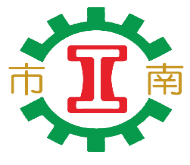 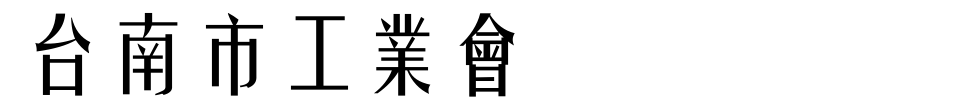 報名前請先閱讀如下，以確保您的權益主辦單位：台南市工業會、台南市中小工業服務中心報名方式：詳填以下報名表連同繳費證明，傳真或郵寄至台南市工業會，並請來電確認。上課地點：勞工育樂中心第二教室（台南市南區南門路261號2樓）招生人數：50人(名額有限，額滿為止)繳費方式：郵寄現金袋或郵政劃撥 (劃撥帳號:31399434戶名:台南市工業會)
          為避免資源浪費，報名後若不克參加酌收手續費10%。聯絡方式：電話：06-2136711   傳真：06-2139309  聯絡人：陳怡伶小姐※報名後須臨時取消，請務必提前來電告知-----------------------------------煩請填妥資料並剪下回傳----------------------------------〈標準工時、生產途程、產能邏輯、產能負荷分析與產能需求規劃(CPR)實務〉講習會112.04.13【課程大綱】一、過去時間研究之技術─馬錶時間研究、工作抽查、MTM二、現在時間研究之技術─影片分析三、標準工時之定義、內容四、標準工時如何計算五、各種作業型態的標準時間六、現行SOP (標準作業指導書) 建立錄影檔七、標準工時(Standard hour)有那些功能 ?
(1)建立生產途程 (Routing)(2)產能規劃 (Capacity Planning) (3)生產排程 (Production Schedule)用(4)建立直接成本→標準成本→接單報價(5)生產效率 (Production Efficiency)→生產效率獎金 (6)物料需求規劃 (MRP; Materials Requirement Planning) Lead time offset八、MRPlead time offset的功能九、生產途程(Routing)和製程(Manufacturing process)之差異(1) 標準途程 (Standard routing) 及替代途程 (Alternative routing)十、產能分類、衡量十一、影響產能之因素十二、產能需求之基本問題(產能策略)(1)超前策略(擴張策略)
(2)落後策略(觀望策略)(3)中庸策略(平均產能策略)十三、產能規劃所考慮之因素十四、產能規劃之步驟十五、產能方案評估之技術 (外購、委外、自製擴充設備、蓋新廠)十六、產能計算邏輯十七、產能負荷分析十八、產能需求規劃(CRP; Capacity Requirement Planning) 報表十九、實例演練．結論及綜合研討課程標準工時、生產途程、產能邏輯、產能負荷分析與產能需求規劃(CPR)實務標準工時、生產途程、產能邏輯、產能負荷分析與產能需求規劃(CPR)實務標準工時、生產途程、產能邏輯、產能負荷分析與產能需求規劃(CPR)實務講師歐陽秀山日期112.04.13(星期四)112.04.13(星期四)112.04.13(星期四)時間9:30-16:30 (09:00報到)課程效益本課程透過標準工時的介紹、產能之衡量計算、產能規劃、產能負荷分析之研習，將能帶領您學會有效作好產能需求規劃(CRP)。在企業電子化製造管理系統中，產能需求規劃主佔著重要一環，也是產銷協調的主要產能模擬參考依據，以用來提供允諾交期。本課程藉由實務教學、理論引導，希望藉此培育製造業電子化製造管理人才，學以致用增進產業競爭力。本課程特別適合製造業之生產管理、運籌管理、供應鏈管理、製造部門及資訊系統等部門人員研習。是微利時代創造利潤的最佳秘訣。本課程透過標準工時的介紹、產能之衡量計算、產能規劃、產能負荷分析之研習，將能帶領您學會有效作好產能需求規劃(CRP)。在企業電子化製造管理系統中，產能需求規劃主佔著重要一環，也是產銷協調的主要產能模擬參考依據，以用來提供允諾交期。本課程藉由實務教學、理論引導，希望藉此培育製造業電子化製造管理人才，學以致用增進產業競爭力。本課程特別適合製造業之生產管理、運籌管理、供應鏈管理、製造部門及資訊系統等部門人員研習。是微利時代創造利潤的最佳秘訣。本課程透過標準工時的介紹、產能之衡量計算、產能規劃、產能負荷分析之研習，將能帶領您學會有效作好產能需求規劃(CRP)。在企業電子化製造管理系統中，產能需求規劃主佔著重要一環，也是產銷協調的主要產能模擬參考依據，以用來提供允諾交期。本課程藉由實務教學、理論引導，希望藉此培育製造業電子化製造管理人才，學以致用增進產業競爭力。本課程特別適合製造業之生產管理、運籌管理、供應鏈管理、製造部門及資訊系統等部門人員研習。是微利時代創造利潤的最佳秘訣。本課程透過標準工時的介紹、產能之衡量計算、產能規劃、產能負荷分析之研習，將能帶領您學會有效作好產能需求規劃(CRP)。在企業電子化製造管理系統中，產能需求規劃主佔著重要一環，也是產銷協調的主要產能模擬參考依據，以用來提供允諾交期。本課程藉由實務教學、理論引導，希望藉此培育製造業電子化製造管理人才，學以致用增進產業競爭力。本課程特別適合製造業之生產管理、運籌管理、供應鏈管理、製造部門及資訊系統等部門人員研習。是微利時代創造利潤的最佳秘訣。本課程透過標準工時的介紹、產能之衡量計算、產能規劃、產能負荷分析之研習，將能帶領您學會有效作好產能需求規劃(CRP)。在企業電子化製造管理系統中，產能需求規劃主佔著重要一環，也是產銷協調的主要產能模擬參考依據，以用來提供允諾交期。本課程藉由實務教學、理論引導，希望藉此培育製造業電子化製造管理人才，學以致用增進產業競爭力。本課程特別適合製造業之生產管理、運籌管理、供應鏈管理、製造部門及資訊系統等部門人員研習。是微利時代創造利潤的最佳秘訣。課程   說明標準工時更是產能需求規劃 (CRP)及 ERP系統生產途程 (Routing)最主要 input data，產能如何計算以及產能負荷分析更是產能規劃中重要步驟。企業為爭取訂單的機會及提高對顧客的服務水準，常採取有單就接的承接訂單策略，製造現場則常 以加班或外包來滿足訂單交期，工廠常因無法確實掌握製造現場實際的產能狀況以及物料進料時 程，又以粗估產能的生產排程方式來允諾交期，造成無法滿足顧客交期或成本過高的惡性循環。在企業電子化製造管理系統中，產能需求規劃佔著重要一環，也是產銷協調的主要產能模擬參考依據。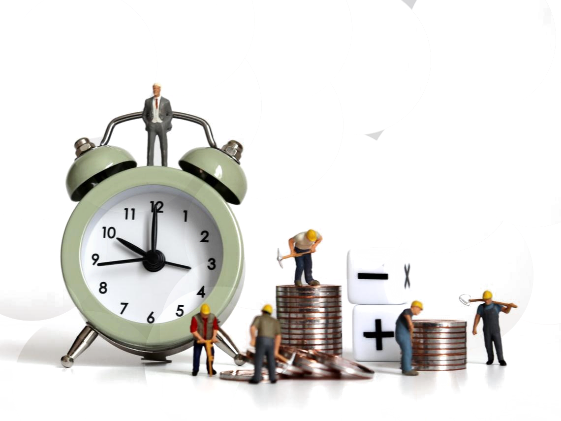 標準工時更是產能需求規劃 (CRP)及 ERP系統生產途程 (Routing)最主要 input data，產能如何計算以及產能負荷分析更是產能規劃中重要步驟。企業為爭取訂單的機會及提高對顧客的服務水準，常採取有單就接的承接訂單策略，製造現場則常 以加班或外包來滿足訂單交期，工廠常因無法確實掌握製造現場實際的產能狀況以及物料進料時 程，又以粗估產能的生產排程方式來允諾交期，造成無法滿足顧客交期或成本過高的惡性循環。在企業電子化製造管理系統中，產能需求規劃佔著重要一環，也是產銷協調的主要產能模擬參考依據。標準工時更是產能需求規劃 (CRP)及 ERP系統生產途程 (Routing)最主要 input data，產能如何計算以及產能負荷分析更是產能規劃中重要步驟。企業為爭取訂單的機會及提高對顧客的服務水準，常採取有單就接的承接訂單策略，製造現場則常 以加班或外包來滿足訂單交期，工廠常因無法確實掌握製造現場實際的產能狀況以及物料進料時 程，又以粗估產能的生產排程方式來允諾交期，造成無法滿足顧客交期或成本過高的惡性循環。在企業電子化製造管理系統中，產能需求規劃佔著重要一環，也是產銷協調的主要產能模擬參考依據。標準工時更是產能需求規劃 (CRP)及 ERP系統生產途程 (Routing)最主要 input data，產能如何計算以及產能負荷分析更是產能規劃中重要步驟。企業為爭取訂單的機會及提高對顧客的服務水準，常採取有單就接的承接訂單策略，製造現場則常 以加班或外包來滿足訂單交期，工廠常因無法確實掌握製造現場實際的產能狀況以及物料進料時 程，又以粗估產能的生產排程方式來允諾交期，造成無法滿足顧客交期或成本過高的惡性循環。在企業電子化製造管理系統中，產能需求規劃佔著重要一環，也是產銷協調的主要產能模擬參考依據。標準工時更是產能需求規劃 (CRP)及 ERP系統生產途程 (Routing)最主要 input data，產能如何計算以及產能負荷分析更是產能規劃中重要步驟。企業為爭取訂單的機會及提高對顧客的服務水準，常採取有單就接的承接訂單策略，製造現場則常 以加班或外包來滿足訂單交期，工廠常因無法確實掌握製造現場實際的產能狀況以及物料進料時 程，又以粗估產能的生產排程方式來允諾交期，造成無法滿足顧客交期或成本過高的惡性循環。在企業電子化製造管理系統中，產能需求規劃佔著重要一環，也是產銷協調的主要產能模擬參考依據。費 用會員免費同公司報名第三位以上費用300元/人同公司報名第三位以上費用300元/人同公司報名第三位以上費用300元/人費 用非會員2000元同公司報名第二位以上享九折優惠同公司報名第二位以上享九折優惠同公司報名第二位以上享九折優惠姓    名職  稱備         註備         註聯絡人電   話傳   真公  司  名  稱公  司  章